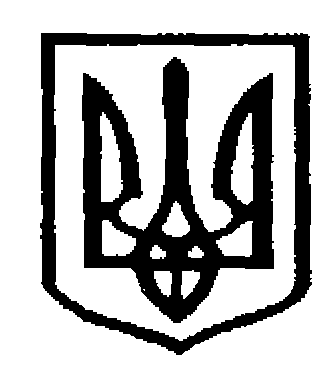 У К Р А Ї Н АЧернівецька міська радаУправлiння  освітивул. Героїв Майдану, 176, м. Чернівці, 58029 тел./факс (0372) 53-30-87  E-mail: osvitacv@gmail.com  Код ЄДРПОУ №02147345Про методичні рекомендації щодоокремих питань завершення 2021/2022 н.р.З метою належної організації завершення навчального року, відповідно до листа ДОН Чернівецької ОВА від 04.04.2022 №01-34/605 «Про методичні рекомендації щодо окремих питань завершення 2021/2022 навчального року» та на виконання наказу МОН України від 01.04.2022 №290 «Про затвердження методичних рекомендацій щодо окремих питань завершення 2021/2022 навчального року» управління освіти Чернівецької міської ради доводить до вашого відома вищезазначений наказ для використання в роботі та прийняття рішень щодо організації освітнього процесу та тривалості навчального року, підсумкового та річного оцінювання, переведення учнів на наступний рік навчання і видачі документів про здобуття освіти. Роз’яснення щодо механізмів виконання тих чи інших рекомендацій, зокрема, - щодо видачі документів про здобуття освіти, будуть надаватися після прийняття відповідних рішень вищими органами управління освітою.Додаються: лист ДОН Чернівецької ОВА від 04.04.2022 №01-34/605 «Про методичні рекомендації щодо окремих питань завершення 2021/2022 навчального року».наказ МОН України від 01.04.2022 №290 «Про затвердження методичних рекомендацій щодо окремих питань завершення 2021/2022 навчального року»Заступник начальника з фінансово-економічних питань                             Денис КРУГЛЕЦЬКИЙОлена Кузьміна, 53238106.04.2022 № 01-31/727 Керівникам закладів загальної середньої освіти